§7503.  DutiesThe commission shall:  [PL 1995, c. 54, §1 (NEW).]1.  Vision.  Develop a state vision statement for national, state and community service;[PL 1995, c. 54, §1 (NEW).]2.  Ethic of service.  Demonstrate an ethic of service through its activities and procedures utilizing decision-making by consensus and annually evaluate how effectively its procedures and bylaws are fostering the state vision and service ethic;[PL 1995, c. 54, §1 (NEW).]3.  National and community service plan.  Develop a 3-year comprehensive national and community service plan and update the plan annually.  The commission shall ensure an open and inclusive process for maximum participation in development of the plan and determination of state priorities;[PL 1995, c. 54, §1 (NEW).]4.  Preselect programs and prepare applications.  Preselect national service programs as defined in the National Service Trust Act, 42 United States Code, Section 12501, et seq. and prepare a grant application to the Corporation for National and Community Service;[RR 1995, c. 2, §7 (COR).]5.  Assist state education agencies.  Assist the Department of Education and institutions of higher education in the preparation of applications for national and community service grants;[PL 1995, c. 54, §1 (NEW).]6.  Administer grant programs.  Evaluate, monitor and administer grant programs;[PL 1995, c. 54, §1 (NEW).]7.  Provide technical assistance.  Serve as a clearinghouse for information on national and community service and provide technical assistance to local nonprofit organizations and other entities in planning, applying for funds and implementing national service programs;[PL 1995, c. 54, §1 (NEW).]8.  Provide program development assistance and training.  Provide program development assistance and training to national service programs in the State;[PL 1995, c. 54, §1 (NEW).]9.  Recruitment and placement.  Serve as a clearinghouse for people interested in national and community service placements and agencies recruiting volunteers;[PL 1995, c. 54, §1 (NEW).]10.  State priorities.  Make recommendations to the Corporation for National and Community Service with respect to priorities within the State for programs receiving assistance under the federal Domestic Volunteer Service Act of 1973, 42 United States Code, Section 4951, et seq. (1973);[PL 1995, c. 54, §1 (NEW).]11.  Coordination.  Coordinate and foster collaboration among state agencies, colleges, universities, municipalities, federal agencies and volunteer service programs, including, but not limited to, coordination of and collaboration regarding the activities of the Maine Climate Corps Program established pursuant to section 7507 and related national and other climate-related service programs;[PL 2021, c. 728, §2 (AMD).]12.  Advisory committees.  Establish advisory committees as needed, with membership not limited to commission members;[PL 1995, c. 54, §1 (NEW).]13.  Fund raising.  Carry out fund-raising efforts to supplement federal funding and to meet all federal matching requirements;[PL 2021, c. 155, §1 (AMD).]13-A.  Maine Service Fellows Program.  Develop and administer the Maine Service Fellows Program under section 7506; and[PL 2021, c. 155, §2 (NEW).]14.  Annual report.  Submit an annual report to the Governor, the Legislature and the joint standing committee of the Legislature having jurisdiction over state and local government matters by January 31st of each year.[PL 1995, c. 54, §1 (NEW).]SECTION HISTORYRR 1995, c. 2, §7 (COR). PL 1995, c. 54, §1 (NEW). PL 2021, c. 155, §§1, 2 (AMD). PL 2021, c. 728, §2 (AMD). The State of Maine claims a copyright in its codified statutes. If you intend to republish this material, we require that you include the following disclaimer in your publication:All copyrights and other rights to statutory text are reserved by the State of Maine. The text included in this publication reflects changes made through the First Regular Session and the First Special Session of the131st Maine Legislature and is current through November 1, 2023
                    . The text is subject to change without notice. It is a version that has not been officially certified by the Secretary of State. Refer to the Maine Revised Statutes Annotated and supplements for certified text.
                The Office of the Revisor of Statutes also requests that you send us one copy of any statutory publication you may produce. Our goal is not to restrict publishing activity, but to keep track of who is publishing what, to identify any needless duplication and to preserve the State's copyright rights.PLEASE NOTE: The Revisor's Office cannot perform research for or provide legal advice or interpretation of Maine law to the public. If you need legal assistance, please contact a qualified attorney.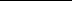 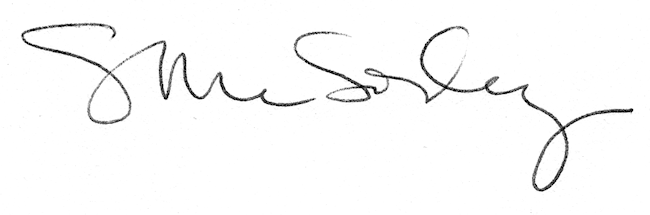 